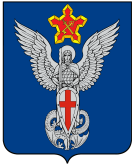 Ерзовская городская ДумаГородищенского муниципального районаВолгоградской области403010, Волгоградская область, Городищенский район, р.п. Ерзовка, ул. Мелиоративная 2,      тел. (84468) 4-78-78 тел/факс: (84468) 4-79-15РЕШЕНИЕот 19 февраля 2015г.                                 № 2/7Об утверждении Положения «О пенсионном обеспечении за выслугу лет лиц, замещавших муниципальные должности или должности муниципальной службы Ерзовского городского поселения»Руководствуясь ст. 25 Устава Ерзовского городского поселения, Ерзовская городская Дума РЕШИЛА:1. Утвердить Положение «О пенсионном обеспечении за выслугу лет лиц, замещавших муниципальные должности или должности муниципальной службы Ерзовского городского поселения» согласно приложению.2. Настоящее решение вступает в силу после его официального опубликования.Председатель Ерзовской городской Думы								      Ю.М. ПорохняГлава Ерзовского городского поселения                                                                                      А.А. Курнаков